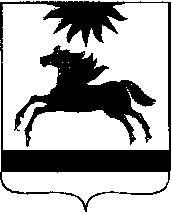 ЧЕЛЯБИНСКАЯ ОБЛАСТЬСОБРАНИЕ ДЕПУТАТОВАРГАЯШСКОГО МУНИЦИПАЛЬНОГО РАЙОНА                                                         РЕШЕНИЕ30 июня 2021 г  № 123                                                                    В соответствии решением от 30.06.2021 № 122 «Об утверждении Положения о присвоении звания «Почётный гражданин Аргаяшского муниципального района»Собрание депутатов Аргаяшского муниципального района РЕШАЕТ:1. Утвердить Положение о Комиссии по рассмотрению ходатайств о присвоении звания «Почётный гражданин Аргаяшского муниципального района» (приложение).2. Настоящее решение вступает в силу со дня его официального опубликования.Председатель Собрания депутатов Аргаяшского муниципального района                                                Л.Ф. ЮсуповаГлава Аргаяшскогомуниципального района                                                                         И.В. Ишимов   Положениео Комиссии по рассмотрению ходатайств о присвоении звания«Почётный гражданин Аргаяшского муниципального района»I. Общие положения1. Комиссия по рассмотрению ходатайств о присвоении звания «Почётный гражданин Аргаяшского муниципального района» (далее - Комиссия) является совещательным органом, созданным в целях рассмотрения ходатайств о присвоении звания «Почётный гражданин Аргаяшского муниципального района».2. В своей деятельности Комиссия руководствуется законодательством Российской Федерации, Челябинской области и муниципальными правовыми актами Аргаяшского муниципального района.3. Комиссия формируется из представителей Собрания депутатов Аргаяшского муниципального района, администрации Аргаяшского муниципального района и структурных подразделений администрации Аргаяшского муниципального района, общественной палаты Аргаяшского муниципального района, общественной организации ветеранов (пенсионеров) войны, труда, Вооруженных сил и правоохранительных органов Аргаяшского района Челябинской области в составе семи членов, включая председателя, заместителя председателя, секретаря и членов Комиссии.4. Председателем Комиссии является заместитель главы Аргаяшского муниципального района.5. Персональный состав Комиссии утверждается правовым актом администрации Аргаяшского муниципального района.II. Задачи Комиссии6. Основными задачами Комиссии являются:1) принятие и рассмотрение ходатайств о присвоении звания «Почётный гражданин Аргаяшского муниципального района»; 2) определение путём голосования членов Комиссии кандидата (ов) на присвоение звания «Почётный гражданин Аргаяшского муниципального района»;3) рассмотрение вопроса лишения звания «Почётный гражданин Аргаяшского муниципального района» в случаях, установленных Положением о Почётном гражданине Аргаяшского муниципального района, утвержденным решением Собрания депутатов Аргаяшского муниципального района.III. Права и обязанности членов Комиссии7. Члены Комиссии имеют право:1) участвовать в обсуждении и принятии решений по всем вопросам, рассматриваемым Комиссией;2) вносить на рассмотрение Комиссии вопросы и предложения, относящиеся к компетенции Комиссии, участвовать в подготовке их к рассмотрению, а также в реализации решений Комиссии;3) представлять по поручению Комиссии ее интересы в государственных органах, органах местного самоуправления, организациях и общественных объединениях.Члены Комиссии обязаны:1) принимать участие в деятельности Комиссии;2) выполнять решения и поручения Комиссии.IV. Порядок работы Комиссии8. Основной организационной формой работы Комиссии является проведение заседаний. Заседания Комиссии проводятся по мере необходимости.9. Дата, место и время проведения заседания Комиссии, а также вопросы повестки заседания определяются председателем Комиссии с учетом предложений секретаря Комиссии, членов Комиссии. Дата проведения заседания Комиссии должна быть определена с соблюдением сроков внесения проектов решений на рассмотрение Собрания депутатов Аргаяшского муниципального района, установленных Регламентом Собрания депутатов Аргаяшского муниципального района.10. Заседание Комиссии проводит председатель Комиссии, в его отсутствие - заместитель председателя Комиссии по поручению председателя Комиссии.11. Заседание Комиссии является правомочным, если в нём принимает участие не менее четырех членов Комиссии.12. Комиссия всесторонне обсуждает и оценивает каждое ходатайство о присвоении звания «Почётный гражданин Аргаяшского района», представленное на рассмотрение. Замечания членов Комиссии должны быть четко сформулированы. При наличии оснований для отклонения ходатайства указанные сведения отражаются в протоколе.13. Решения Комиссии принимаются простым большинством голосов членов Комиссии, присутствующих на заседании, путем открытого голосования. В случае равенства голосов решающим является голос председателя Комиссии.14. Решения Комиссии оформляются протоколом, который подписывается всеми членами Комиссии и с приложением материалов направляется главе Аргаяшского муниципального района.15. Информация о результатах рассмотрения Комиссией ходатайств доводится до сведения заявителей письмом за подписью председателя Комиссии.Об утверждении Положения о Комиссии по рассмотрению ходатайств о присвоении звания «Почётный гражданин Аргаяшского муниципального района»Приложениек решению Собрания депутатовАргаяшского муниципального районаот 30.06.2021 г. № 123